Publicado en  el 24/02/2016 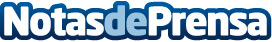 Se retiran del mercado barritas de chocolateLos productos del fabricante Mars, de origen holandés  y distribuidos por varios países, alertan de que pueden llevar restos de plástico en su interiorDatos de contacto:Nota de prensa publicada en: https://www.notasdeprensa.es/se-retiran-del-mercado-barritas-de-chocolate Categorias: Gastronomía Otras Industrias http://www.notasdeprensa.es